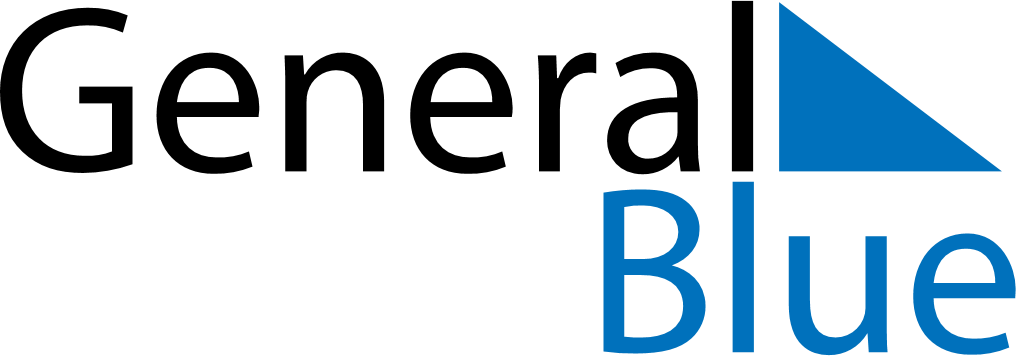 August 2018August 2018August 2018August 2018LiechtensteinLiechtensteinLiechtensteinSundayMondayTuesdayWednesdayThursdayFridayFridaySaturday12334567891010111213141516171718Staatsfeiertag192021222324242526272829303131